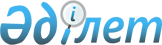 О внесении изменений в решение Кордайского районного маслихата от 20 декабря 2011 года № 45-3 "О районном бюджете на 2012-2014 годы"
					
			Утративший силу
			
			
		
					Решение Кордайского районного маслихата Жамбылской области от 31 июля 2012 года № 8-2. Зарегистрировано Кордайским управлением юстиции 13 августа 2012 года за № 6-5-145. Утратило силу в связи с истечением срока применения - (письмо Департамента юстиции Жамбылской области от 11 марта 2013 года № 2-2-17/388)      Сноска. Утратило силу в связи с истечением срока применения - (письмо Департамента юстиции Жамбылской области от 11.03.2013 № 2-2-17/388).

      Примечание РЦПИ:

      В тексте сохранена авторская орфография и пунктуация.

      В соответствии со статьей 109 Бюджетного кодекса Республики Казахстан от 4 декабря 2008 года, статьей 6 Закона Республики Казахстан «О местном государственном управлении и самоуправлении в Республике Казахстан» от 23 января 2001 года и на основании решения Жамбылского областного маслихата от 19 июля 2012 года № 6-2 «О внесений изменений в решение Жамбылского областного маслихата «Об областном бюджете на 2012-2014 годы» от 7 декабря 2011 № 41-3 (зарегистрировано в Реестре государственной регистрации нормативных правовых актов за № 1814), районный маслихат РЕШИЛ:



      1. Внести в решение Кордайского районного маслихата от 20 декабря 2011 года № 45-3 “О районном бюджете на 2012-2014 годы” (зарегистрировано в Реестре государственной регистрации нормативных правовых актов за № 6-5-133, опубликовано 24 декабря 2011 года в районной газете “Қордай шамшырағы” - “Кордайский маяк” № 198-200) следующие изменения:



      в пункте 1:

      в подпункте 1):

      цифры «11 254 014» заменить цифрами «11 302 305»;

      цифры «9 840 804» заменить цифрами «9 889 095»;

      в подпункте 2):

      цифры «11 322 698» заменить цифрами «11 370 989».



      Приложения 1 и 5 к указанному решению изложить в новой редакции согласно приложениям 1 и 2 к настоящему решению.



      2. Настоящее решение вступает в силу со дня государственной регистрации в органах юстиции и вводится в действие с 1 января 2012 года.

      

      Председатель сессии                        Секретарь

      районного маслихата                        районного маслихата

      М. Касенов                                 Б. Алимбет

Приложение 1

к решению Кордайского

районного маслихата

от 31 июля 2012 года № 8-2Приложение 1

к решению Кордайского

районного маслихата

от 20 декабря 2011 года № 45-3 Районный бюджет на 2012 год (тысяч тенге)

Приложение 2

к решению Кордайского

районного маслихата

от 31 июля 2012 года № 8-2Приложение 5

к решению Кордайского

районного маслихата

от 20 декабря 2011 года № 45-3 Перечень объема средств, выделенных из районного бюджета на 2012-2014 годы по программам в разрезе сельских округовтысяч тенгепродолжение таблицы:продолжение таблицы:продолжение таблицы:  продолжение таблицы:
					© 2012. РГП на ПХВ «Институт законодательства и правовой информации Республики Казахстан» Министерства юстиции Республики Казахстан
				КатегорияКатегорияКатегорияКатегорияСуммаКлассКлассКлассСуммаПодклассПодклассСуммаНаименованиеСумма123451. ДОХОДЫ113023051НАЛОГОВЫЕ ПОСТУПЛЕНИЯ131569501Подоходный налог2088402Индивидуальный подоходный налог20884003Социальный налог1533571Социальный налог15335704Налоги на собственность8940511Налоги на имущество7448383Земельный налог130984Налог на транспортные средства1280975Единый земельный налог801805Внутренние налоги на товары, работы и услуги442322Акцизы242043Поступления за использование природных и других ресурсов41514Сборы за ведение предпринимательской и профессиональной деятельности133775Фиксированный налог250008Обязательные платежи, взимаемые за совершение юридически значимых действий и (или) выдачу документов уполномоченными на то государственными органами или должностными лицами152151Государственная пошлина152152НЕНАЛОГОВЫЕ ПОСТУПЛЕНИЯ4832001Доходы от государственной собственности5641Поступления части чистого дохода государственных предприятий375Доходы от аренды имущества, находящегося в государственной собственности52704Штрафы, пеня, санкции, взыскания, налагаемые государственными учреждениями, финансируемыми из государственного бюджета, а также содержащимися и финансируемыми из бюджета (сметы расходов) Национального Банка Республики Казахстан171111Штрафы, пеня, санкции, взыскания, налагаемые государственными учреждениями, финансируемыми из государственного бюджета, а также содержащимися и финансируемыми из бюджета (сметы расходов) Национального Банка Республики Казахстан, за исключением поступлений от организаций нефтяного сектора1711106Прочие неналоговые поступления306451Прочие неналоговые поступления306453ПОСТУПЛЕНИЯ ОТ ПРОДАЖИ ОСНОВНОГО КАПИТАЛА4919501Продажа государственного имущества, закрепленного за государственными учреждениями551Продажа государственного имущества, закрепленного за государственными учреждениями5503Продажа земли и нематериальных активов491401Поступление от продажи земельных участков455002Плата за продажу права аренды на земельные участки36404ПОСТУПЛЕНИЯ ТРАНСФЕРТОВ988909502Трансферты из вышестоящих органов государственного управления98890952Трансферты из областного бюджета9889095Функциональная группа

Администратор бюджетных программ

Программа

НаименованиеФункциональная группа

Администратор бюджетных программ

Программа

НаименованиеФункциональная группа

Администратор бюджетных программ

Программа

НаименованиеФункциональная группа

Администратор бюджетных программ

Программа

НаименованиеСумма, тысяч тенге111232. ЗАТРАТЫ1137098901Государственные услуги общего характера391909112Аппарат маслихата района (города областного значения)17937001Услуги по обеспечению деятельности маслихата района (города областного значения)14125003Капитальные расходы государственного органа3812122Аппарат акима района (города областного значения)83364001Услуги по обеспечению деятельности акима района (города областного значения)68205002Создание информационных систем7085003Капитальные расходы государственного органа8074123Аппарат акима района в городе, города районного значения, поселка, аула (села), аульного (сельского) округа246231001Услуги по обеспечению деятельности акима района в городе, города районного значения, поселка, аула (села), аульного (сельского) округа235742022Капитальные расходы государственного органа10489452Отдел финансов района (города областного значения)27268001Услуги по реализации государственной политики в области исполнения бюджета района (города областного значения) и управления коммунальной собственностью района (города областного значения)24253003Проведение оценки имущества в целях налогообложения2555010Приватизация, управление коммунальным имуществом, постприватизационная деятельность и регулирование споров, связанных с этим460453Отдел экономики и бюджетного планирования района (города областного значения)17109001Услуги по реализации государственной политики в области формирования и развития экономической политики, системы государственного планирования и управления района (города областного значения)1710902Оборона2847122Аппарат акима района (города областного значения)2847005Мероприятия в рамках исполнения всеобщей воинской обязанности284703Общественный порядок, безопасность, правовая, судебная, уголовно-исполнительная деятельность2030458Отдел жилищно-коммунального хозяйства, пассажирского транспорта и автомобильных дорог района (города областного значения)2030021Обеспечение безопасности дорожного движения в населенных пунктах203004Образование8679095464Отдел образования района (города областного значения)424070009Обеспечение деятельности организаций дошкольного воспитания и обучения422264021Увеличение размера доплаты за квалификационную категорию воспитателям дошкольных организаций образования за счет трансфертов из республиканского бюджета1806123Аппарат акима района в городе, города районного значения, поселка, аула (села), аульного (сельского) округа5194005Организация бесплатного подвоза учащихся до школы и обратно в аульной (сельской) местности5194464Отдел образования района (города областного значения)4306359003Общеобразовательное обучение4105339006Дополнительное образование для детей140520063Повышение оплаты труда учителям, прошедшим повышение квалификации по учебным программам АОО «Назарбаев Интеллектуальные школы» за счет трансфертов из республиканского бюджета3422064Увеличение размера доплаты за квалификационную категорию учителям школ за счет трансфертов из республиканского бюджета57078464Отдел образования района (города областного значения)19432018Организация профессионального обучения19432464Отдел образования района (города областного значения)165497001Услуги по реализации государственной политики на местном уровне в области образования12974004Информатизация системы образования в государственных учреждениях образования района (города областного значения)13500005Приобретение и доставка учебников, учебно-методических комплексов для государственных учреждений образования района (города областного значения)85533007Проведение школьных олимпиад, внешкольных мероприятий и конкурсов районного (городского) масштаба546015Ежемесячные выплаты денежных средств опекунам (попечителям) на содержание ребенка-сироты (детей-сирот), и ребенка (детей), оставшегося без попечения родителей за счет трансфертов из республиканского бюджета30914020Обеспечение оборудованием, программным обеспечением детей-инвалидов, обучающихся на дому за счет трансфертов из республиканского бюджета22030466Отдел архитектуры, градостроительства и строительства района (города областного значения)3758543037Строительство и реконструкция объектов образования375854306Социальная помощь и социальное обеспечение430514123Аппарат акима района в городе, города районного значения, поселка, аула (села), аульного (сельского) округа3032003Оказание социальной помощи нуждающимся гражданам на дому3032451Отдел занятости и социальных программ района (города областного значения)399744002Программа занятости137971004Оказание социальной помощи на приобретение топлива специалистам здравоохранения, образования, социального обеспечения, культуры и спорта в сельской местности в соответствии с законодательством Республики Казахстан33530005Государственная адресная социальная помощь20743006Жилищная помощь4684007Социальная помощь отдельным категориям нуждающихся граждан по решениям местных представительных органов31328010Материальное обеспечение детей-инвалидов, воспитывающихся и обучающихся на дому5100014Оказание социальной помощи нуждающимся гражданам на дому31636015Территориальные центры социального обслуживания пенсионеров и инвалидов1950016Государственные пособия на детей до 18 лет100940017Обеспечение нуждающихся инвалидов обязательными гигиеническими средствами и предоставление услуг специалистами жестового языка, индивидуальными помощниками в соответствии с индивидуальной программой реабилитации инвалида9922023Обеспечение деятельности центров занятости населения21940451Отдел занятости и социальных программ района (города областного значения)27738001Услуги по реализации государственной политики на местном уровне в области обеспечения занятости и реализации социальных программ для населения26035011Оплата услуг по зачислению, выплате и доставке пособий и других социальных выплат170307Жилищно-коммунальное хозяйство1083648455Отдел культуры и развития языков района (города областного значения)21354024Ремонт объектов в рамках развития сельских населенных пунктов по Программе занятости 2020 21354464Отдел образования района (города областного значения)22001026Ремонт объектов в рамках развития сельских населенных пунктов по Программе занятости 2020 22001458Отдел жилищно-коммунального хозяйства, пассажирского транспорта и автомобильных дорог района (города областного значения)2100031Изготовление технических паспортов на объекты кондоминиумов2100466Отдел архитектуры, градостроительства и строительства района (города областного значения)153095004Проектирование, развитие, обустройство и (или) приобретение инженерно-коммуникационной инфраструктуры91889074Развитие и обустройство недостающей инженерно-коммуникационной инфраструктуры в рамках второго направления Программы занятости 2020 61206123Аппарат акима района в городе, города районного значения, поселка, аула (села), аульного (сельского) округа22102014Организация водоснабжения населенных пунктов22102466Отдел архитектуры, градостроительства и строительства района (города областного значения)751147006Развитие системы водоснабжения и водоотведения751147123Аппарат акима района в городе, города районного значения, поселка, аула (села), аульного (сельского) округа105431008Освещение улиц населенных пунктов34930009Обеспечение санитарии населенных пунктов1696010Содержание мест захоронений и погребение безродных368011Благоустройство и озеленение населенных пунктов68437458Отдел жилищно-коммунального хозяйства, пассажирского транспорта и автомобильных дорог района (города областного значения)6418015Освещение улиц населенных пунктов641808Культура, спорт, туризм и информационное пространство224326455Отдел культуры и развития языков района (города областного значения)120182003Поддержка культурно-досуговой работы120182465Отдел физической культуры и спорта района (города областного значения)6643006Проведение спортивных соревнований на районном (города областного значения) уровне6643455Отдел культуры и развития языков района (города областного значения)43905006Функционирование районных (городских) библиотек42680007Развитие государственного языка и других языков народа Казахстана1225456Отдел внутренней политики района (города областного значения)12616002Услуги по проведению государственной информационной политики через газеты и журналы11316005Услуги по проведению государственной информационной политики через телерадиовещание1300455Отдел культуры и развития языков района (города областного значения)6034001Услуги по реализации государственной политики на местном уровне в области развития языков и культуры6034456Отдел внутренней политики района (города областного значения)32119001Услуги по реализации государственной политики на местном уровне в области информации, укрепления государственности и формирования социального оптимизма граждан7274003Реализация региональных программ в сфере молодежной политики24705006Капитальные расходы государственного органа140465Отдел физической культуры и спорта района (города областного значения)2827001Услуги по реализации государственной политики на местном уровне в сфере физической культуры и спорта282710Сельское, водное, лесное, рыбное хозяйство, особо охраняемые природные территории, охрана окружающей среды и животного мира, земельные отношения170173454Отдел предпринимательства и сельского хозяйства района (города областного значения)5301099Реализация мер по оказанию социальной поддержки специалистов5301473Отдел ветеринарии района (города областного значения)18942001Услуги по реализации государственной политики на местном уровне в сфере ветеринарии7296003Капитальные расходы государственного органа4862005Обеспечение функционирования скотомогильников (биотермических ям)433007Организация отлова и уничтожения бродячих собак и кошек2400008Возмещение владельцам стоимости изымаемых и уничтожаемых больных животных, продуктов и сырья животного происхождения628009Проведение ветеринарных мероприятий по энзоотическим болезням животных1140010Проведение мероприятий по идентификации сельскохозяйственных животных2183463Отдел земельных отношений района (города областного значения)15863001Услуги по реализации государственной политики в области регулирования земельных отношений на территории района (города областного значения)9723003Земельно-хозяйственное устройство населенных пунктов3000004Организация работ по зонированию земель3000007Капитальные расходы государственного органа140473Отдел ветеринарии района (города областного значения)130067011Проведение противоэпизоотических мероприятий13006711Промышленность, архитектурная, градостроительная и строительная деятельность22642466Отдел архитектуры, градостроительства и строительства района (города областного значения)22642001Услуги по реализации государственной политики в области строительства, улучшения архитектурного облика городов, районов и населенных пунктов области и обеспечению рационального и эффективного градостроительного освоения территории района (города областного значения)11642013Разработка схем градостроительного развития территории района, генеральных планов городов районного (областного) значения, поселков и иных сельских населенных пунктов1100012Транспорт и коммуникации274498458Отдел жилищно-коммунального хозяйства, пассажирского транспорта и автомобильных дорог района (города областного значения)274498023Обеспечение функционирования автомобильных дорог27449813Прочие86176123Аппарат акима района в городе, города районного значения, поселка, аула (села), аульного (сельского) округа17544040Реализация мероприятий для решения вопросов обустройства аульных (сельских) округов в реализацию мер по содействию экономическому развитию регионов в рамках Программы «Развитие регионов» за счет целевых трансфертов из республиканского бюджета17544452Отдел финансов района (города областного значения)7054012Резерв местного исполнительного органа района (города областного значения)7054454Отдел предпринимательства и сельского хозяйства района (города областного значения)17105001Услуги по реализации государственной политики на местном уровне в области развития предпринимательства, промышленности и сельского хозяйства15060007Капитальные расходы государственного органа2045458Отдел жилищно-коммунального хозяйства, пассажирского транспорта и автомобильных дорог района (города областного значения)44473001Услуги по реализации государственной политики на местном уровне в области жилищно-коммунального хозяйства, пассажирского транспорта и автомобильных дорог9721013Капитальные расходы государственного органа3475214Обслуживание долга3452Отдел финансов района (города областного значения)3013Обслуживание долга местных исполнительных органов по выплате вознаграждений и иных платежей по займам из областного бюджета315Трансферты3128452Отдел финансов района (города областного значения)3128006Возврат неиспользованных (недоиспользованных) целевых трансфертов31283. ЧИСТОЕ БЮДЖЕТНОЕ КРЕДИТОВАНИЕ27253Бюджетные кредиты2980510Сельское, водное, лесное, рыбное хозяйство, особо охраняемые природные территории, охрана окружающей среды и животного мира, земельные отношения29805454Отдел предпринимательства и сельского хозяйства района (города областного значения)29805009Бюджетные кредиты для реализации мер социальной поддержки специалистов29805Категория

КлассКатегория

КлассКатегория

КлассНаименование Сумма,

тысяч тенгеПодкласс Подкласс Подкласс Подкласс Сумма,

тысяч тенге111235Погашение бюджетных кредитов255201Погашение бюджетных кредитов 25521Погашение бюджетных кредитов, выданных из государственного бюджета2552Функциональная группа 

Администратор бюджетных программ

Программа 

НаименованиеФункциональная группа 

Администратор бюджетных программ

Программа 

НаименованиеФункциональная группа 

Администратор бюджетных программ

Программа 

НаименованиеФункциональная группа 

Администратор бюджетных программ

Программа 

НаименованиеСумма,

тысяч тенге111234. САЛЬДО ПО ОПЕРАЦИЯМ С ФИНАНСОВЫМИ АКТИВАМИ0Приобретение финансовых активов013Прочие0452Отдел финансов района (города областного значения)0014Формирование или увеличение уставного капитала юридических лиц0Поступления от продажи финансовых активов государства0Функциональная группа 

Администратор бюджетных программ

Программа 

НаименованиеФункциональная группа 

Администратор бюджетных программ

Программа 

НаименованиеФункциональная группа 

Администратор бюджетных программ

Программа 

НаименованиеФункциональная группа 

Администратор бюджетных программ

Программа 

НаименованиеСумма, 

тысяч тенге111235. ДЕФИЦИТ (ПРОФИЦИТ) БЮДЖЕТА- 959376. ФИНАНСИРОВАНИЕ ДЕФИЦИТА (ИСПОЛЬЗОВАНИЕ ПРОФИЦИТА) БЮДЖЕТА95937КатегорияКатегорияКатегорияНаименование Сумма,

тысяч тенге КлассКлассКлассКлассСумма,

тысяч тенге Подкласс Подкласс Подкласс Подкласс Сумма,

тысяч тенге 111237Поступления займов2912401Внутренние государственные займы291242Договоры займа29124Функциональная группа 

Администратор бюджетных программ

Программа 

НаименованиеФункциональная группа 

Администратор бюджетных программ

Программа 

НаименованиеФункциональная группа 

Администратор бюджетных программ

Программа 

НаименованиеФункциональная группа 

Администратор бюджетных программ

Программа 

НаименованиеСумма,

тысяч тенге1112316Погашение займов2552452Отдел финансов района (города областного значения)2552008Погашение долга местного исполнительного органа перед вышестоящим бюджетом255208Используемые остатки бюджетных средств69365Наименование аппарата акима района в городе, города районного значения, поселка, аула (села), аульного (сельского) округаНаименование программНаименование программНаименование программНаименование программНаименование программНаименование программНаименование аппарата акима района в городе, города районного значения, поселка, аула (села), аульного (сельского) округа001 «Услуги по обеспечению деятельности акима района в городе, города районного значения, поселка, аула (села), аульного (сельского округа)»001 «Услуги по обеспечению деятельности акима района в городе, города районного значения, поселка, аула (села), аульного (сельского округа)»001 «Услуги по обеспечению деятельности акима района в городе, города районного значения, поселка, аула (села), аульного (сельского округа)»022 «Капитальные расходы государственных органов»022 «Капитальные расходы государственных органов»022 «Капитальные расходы государственных органов»Наименование аппарата акима района в городе, города районного значения, поселка, аула (села), аульного (сельского) округа2012

год2013

год2014

год2012

год2013

год2014

годКоммунальное государственное учреждение «Аппарат акима Алгинского сельского округа»990211038100381502150Коммунальное государственное учреждение «Аппарат акима Аухаттинского сельского округа»1231420040190402300Коммунальное государственное учреждение «Аппарат акима Беткайнарского сельского округа»1130012325123251502150Коммунальное государственное учреждение «Аппарат акима Жамбылского сельского округа»11628282021471427382280150Коммунальное государственное учреждение «Аппарат акима Какпатасского сельского округа»82851215912159300Коммунальное государственное учреждение «Аппарат акима Каракемерского сельского округа»1206410686114341272150150Коммунальное государственное учреждение «Аппарат акима Карасайского сельского округа»1317916656156564440300Коммунальное государственное учреждение «Аппарат акима Карасуского сельского округа»1412215378133782300Коммунальное государственное учреждение «Аппарат акима Касыкского сельского округа»1023712426124261402150Коммунальное государственное учреждение «Аппарат акима Кененского сельского округа»1273013277132772300Коммунальное государственное учреждение «Аппарат акима Кордайского сельского округа»23850283172831727813855Коммунальное государственное учреждение «Аппарат акима Масанчинского сельского округа»1299818230172302230Коммунальное государственное учреждение «Аппарат акима Ногайбайского сельского округа»81101159211592140150Коммунальное государственное учреждение «Аппарат акима Отарского сельского округа»147841781917819123520Коммунальное государственное учреждение «Аппарат акима Сарыбулакского сельского округа»1330317166156052150Коммунальное государственное учреждение «Аппарат акима Сортобинского сельского округа»174292048817448300Коммунальное государственное учреждение «Аппарат акима Степновского сельского округа»122141463714637250Коммунальное государственное учреждение «Аппарат акима Сулуторского сельского округа»93511253412534300Коммунальное государственное учреждение «Аппарат акима Улкен-Сулуторского сельского округа»794210102101021962150Всего:235742303072279731104891108120000Наименование аппарата акима района в городе, города районного значения, поселка, аула (села), аульного (сельского) округаНаименование программНаименование программНаименование программНаименование программНаименование программНаименование программНаименование аппарата акима района в городе, города районного значения, поселка, аула (села), аульного (сельского) округа003 «Оказание социальной помощи нуждающимся гражданам на дому»003 «Оказание социальной помощи нуждающимся гражданам на дому»003 «Оказание социальной помощи нуждающимся гражданам на дому»014 «Организация водоснабжения населенных пунктов»014 «Организация водоснабжения населенных пунктов»014 «Организация водоснабжения населенных пунктов»Наименование аппарата акима района в городе, города районного значения, поселка, аула (села), аульного (сельского) округа2012

год2013

год2014

год2012

год2013

год2014

годКоммунальное государственное учреждение «Аппарат акима Алгинского сельского округа»Коммунальное государственное учреждение «Аппарат акима Аухаттинского сельского округа»227145714571195663663Коммунальное государственное учреждение «Аппарат акима Беткайнарского сельского округа»Коммунальное государственное учреждение «Аппарат акима Жамбылского сельского округа»307534003500Коммунальное государственное учреждение «Аппарат акима Какпатасского сельского округа»82530530446Коммунальное государственное учреждение «Аппарат акима Каракемерского сельского округа»117699699154Коммунальное государственное учреждение «Аппарат акима Карасайского сельского округа»112720720Коммунальное государственное учреждение «Аппарат акима Карасуского сельского округа»Коммунальное государственное учреждение «Аппарат акима Касыкского сельского округа»105650650Коммунальное государственное учреждение «Аппарат акима Кененского сельского округа»85636636910Коммунальное государственное учреждение «Аппарат акима Кордайского сельского округа»88351515151171617162375Коммунальное государственное учреждение «Аппарат акима Масанчинского сельского округа»491278027801190Коммунальное государственное учреждение «Аппарат акима Ногайбайского сельского округа»38230230447Коммунальное государственное учреждение «Аппарат акима Отарского сельского округа»120684684627616212000Коммунальное государственное учреждение «Аппарат акима Сарыбулакского сельского округа»37231231Коммунальное государственное учреждение «Аппарат акима Сортобинского сельского округа»64644724472Коммунальное государственное учреждение «Аппарат акима Степновского сельского округа»89561561648648700Коммунальное государственное учреждение «Аппарат акима Сулуторского сельского округа»7235Коммунальное государственное учреждение «Аппарат акима Улкен-Сулуторского сельского округа»Всего:303218801188012210292389238Наименование аппарата акима района в городе, города районного значения, поселка, аула (села), аульного (сельского) округаНаименование программНаименование программНаименование программНаименование программНаименование программНаименование программНаименование аппарата акима района в городе, города районного значения, поселка, аула (села), аульного (сельского) округа008 «Освещение улиц населенных пунктов»008 «Освещение улиц населенных пунктов»008 «Освещение улиц населенных пунктов»009 «Обеспечение санитарии

населенных пунктов»009 «Обеспечение санитарии

населенных пунктов»009 «Обеспечение санитарии

населенных пунктов»Наименование аппарата акима района в городе, города районного значения, поселка, аула (села), аульного (сельского) округа2012

год2013

год2014

год2012

год2013

год2014

годКоммунальное государственное учреждение «Аппарат акима Алгинского сельского округа»80105112Коммунальное государственное учреждение «Аппарат акима Аухаттинского сельского округа»2181156624980110118Коммунальное государственное учреждение «Аппарат акима Беткайнарского сельского округа»486030080105112Коммунальное государственное учреждение «Аппарат акима Жамбылского сельского округа»39942745780109117Коммунальное государственное учреждение «Аппарат акима Какпатасского сельского округа»268080100107Коммунальное государственное учреждение «Аппарат акима Каракемерского сельского округа»1095415341642808594Коммунальное государственное учреждение «Аппарат акима Карасайского сельского округа»158530080105112Коммунальное государственное учреждение «Аппарат акима Карасуского сельского округа»23667170080105112Коммунальное государственное учреждение «Аппарат акима Касыкского сельского округа»17151351791780100107Коммунальное государственное учреждение «Аппарат акима Кененского сельского округа»456761648880100107Коммунальное государственное учреждение «Аппарат акима Кордайского сельского округа»789383409000290700749Коммунальное государственное учреждение «Аппарат акима Масанчинского сельского округа»4522811195080105112Коммунальное государственное учреждение «Аппарат акима Ногайбайского сельского округа»80105112Коммунальное государственное учреждение «Аппарат акима Отарского сельского округа»371011831030480105112Коммунальное государственное учреждение «Аппарат акима Сарыбулакского сельского округа»1195080105112Коммунальное государственное учреждение «Аппарат акима Сортобинского сельского округа»41942004214446105112Коммунальное государственное учреждение «Аппарат акима Степновского сельского округа»1500080105112Коммунальное государственное учреждение «Аппарат акима Сулуторского сельского округа»1596380105112Коммунальное государственное учреждение «Аппарат акима Улкен-Сулуторского сельского округа»48660664880105112Всего:349307730682712169625642743Наименование аппарата акима района в городе, города районного значения, поселка, аула (села), аульного (сельского) округаНаименование программНаименование программНаименование программНаименование программНаименование программНаименование программНаименование аппарата акима района в городе, города районного значения, поселка, аула (села), аульного (сельского) округа010 «Содержание мест захоронений и погребение безродных»010 «Содержание мест захоронений и погребение безродных»010 «Содержание мест захоронений и погребение безродных»011 «Благоустройство и озеленение населенных пунктов»011 «Благоустройство и озеленение населенных пунктов»011 «Благоустройство и озеленение населенных пунктов»Наименование аппарата акима района в городе, города районного значения, поселка, аула (села), аульного (сельского) округа2012

год2013

год2014

год2012

год2013

год2014 

годКоммунальное государственное учреждение «Аппарат акима Алгинского сельского округа»839329329Коммунальное государственное учреждение «Аппарат акима Аухаттинского сельского округа»1358670670Коммунальное государственное учреждение «Аппарат акима Беткайнарского сельского округа»453483483Коммунальное государственное учреждение «Аппарат акима Жамбылского сельского округа»143112401240Коммунальное государственное учреждение «Аппарат акима Какпатасского сельского округа»976920920Коммунальное государственное учреждение «Аппарат акима Каракемерского сельского округа»795944944Коммунальное государственное учреждение «Аппарат акима Карасайского сельского округа»413393393Коммунальное государственное учреждение «Аппарат акима Карасуского сельского округа»504616616Коммунальное государственное учреждение «Аппарат акима Касыкского сельского округа»155011581158Коммунальное государственное учреждение «Аппарат акима Кененского сельского округа»831387387Коммунальное государственное учреждение «Аппарат акима Кордайского сельского округа»368394421485025884958849Коммунальное государственное учреждение «Аппарат акима Масанчинского сельского округа»3429590590Коммунальное государственное учреждение «Аппарат акима Ногайбайского сельского округа»350336336Коммунальное государственное учреждение «Аппарат акима Отарского сельского округа»148010061006Коммунальное государственное учреждение «Аппарат акима Сарыбулакского сельского округа»1094967967Коммунальное государственное учреждение «Аппарат акима Сортобинского сельского округа»702680680Коммунальное государственное учреждение «Аппарат акима Степновского сельского округа»499690690Коммунальное государственное учреждение «Аппарат акима Сулуторского сельского округа»542920920Коммунальное государственное учреждение «Аппарат акима Улкен-Сулуторского сельского округа»268910951095Всего:368394421684377227372273Наименование аппарата акима района в городе, города районного значения, поселка, аула (села), аульного (сельского) округаНаименование программНаименование программНаименование программНаименование программНаименование программНаименование программНаименование аппарата акима района в городе, города районного значения, поселка, аула (села), аульного (сельского) округа005 «Организация бесплатного подвоза учащихся до школы и обратно в аульной (сельской местности)»005 «Организация бесплатного подвоза учащихся до школы и обратно в аульной (сельской местности)»005 «Организация бесплатного подвоза учащихся до школы и обратно в аульной (сельской местности)»040 «Реализация мероприятий для решения вопросов обустройства аульных (сельских) округов в реализацию мер по содействию экономическому развитию регионов в рамках Программы «Развитие регионов» за счет целевых трансфертов из республиканского бюджета»040 «Реализация мероприятий для решения вопросов обустройства аульных (сельских) округов в реализацию мер по содействию экономическому развитию регионов в рамках Программы «Развитие регионов» за счет целевых трансфертов из республиканского бюджета»040 «Реализация мероприятий для решения вопросов обустройства аульных (сельских) округов в реализацию мер по содействию экономическому развитию регионов в рамках Программы «Развитие регионов» за счет целевых трансфертов из республиканского бюджета»Наименование аппарата акима района в городе, города районного значения, поселка, аула (села), аульного (сельского) округа2012

год2013

год2014 

год2012 

год2013 

год2014

годКоммунальное государственное учреждение «Аппарат акима Алгинского сельского округа»Коммунальное государственное учреждение «Аппарат акима Аухаттинского сельского округа»799855915Коммунальное государственное учреждение «Аппарат акима Беткайнарского сельского округа»Коммунальное государственное учреждение «Аппарат акима Жамбылского сельского округа»Коммунальное государственное учреждение «Аппарат акима Какпатасского сельского округа»637691740Коммунальное государственное учреждение «Аппарат акима Каракемерского сельского округа»1124Коммунальное государственное учреждение «Аппарат акима Карасайского сельского округа»Коммунальное государственное учреждение «Аппарат акима Карасуского сельского округа»Коммунальное государственное учреждение «Аппарат акима Касыкского сельского округа»149315981709Коммунальное государственное учреждение «Аппарат акима Кененского сельского округа»Коммунальное государственное учреждение «Аппарат акима Кордайского сельского округа»10620Коммунальное государственное учреждение «Аппарат акима Масанчинкого сельского округа»Коммунальное государственное учреждение «Аппарат акима Ногайбайского сельского округа»Коммунальное государственное учреждение «Аппарат акима Отарского сельского округа»177819022036Коммунальное государственное учреждение «Аппарат акима Сарыбулакского сельского округа»120128Коммунальное государственное учреждение «Аппарат акима Сортобинского сельского округа»5800Коммунальное государственное учреждение «Аппарат акима Степновского сельского округа»487546583Коммунальное государственное учреждение «Аппарат акима Сулуторского сельского округа»Коммунальное государственное учреждение «Аппарат акима Улкен-Сулуторского сельского округа»Всего:51945712611117544